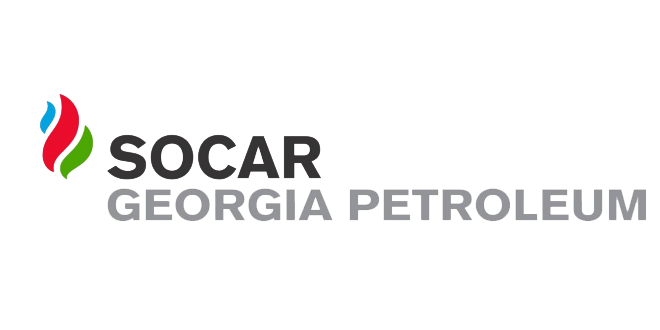 ელექტრონული ტენდერის განაცხადიiniciatori  გიორგი ლოლაძეTariRi05.11.2021№1ტენდერის აღწერილობასანიაღვრე ქსელის და გზის საფარის მოწყობა2კონკრეტული დავალება არსებული გზის საფარის და სანიაღვრე ქსელის დემონტაჟი, ახალი ქსელის და გზის საფარის მოწყობა 3მოთხოვნები პრეტენდენტების მიმართ5 წლიანი გამოცდილება4გადახდის პირობები განიხილება პრეტენდენტის შემოთავაზება5ტენდერის ვადები 15 კალენდარული დღე6ხელშკeრულების ვადები 30 კალენდარული დღე7საგარანტიო პირობები 2 წელი გარანტია 8sakontaqto piriგიორგი ლოლაძე 5557515059სხვა